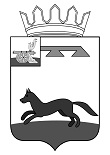  АДМИНИСТРАЦИЯ МУНИЦИПАЛЬНОГО ОБРАЗОВАНИЯ«ХИСЛАВИЧСКИЙ РАЙОН» СМОЛЕНСКОЙ  ОБЛАСТИР А С П О Р Я Ж Е Н И Еот 18 мая 2023 г. № 279-рВ рамках профессиональной ориентации и подготовки обучающихся,Руководителю МБОУ «Хиславичская СШ» Е.Ю. Мушкадиновой выделить транспортное средство марки VST 411, государственный номер А 986 НТ 67 RUS, для доставки 19 мая 2023 года обучающихся МБОУ «Хиславичская СШ» на экскурсию ООО «Починковская швейная фабрика» по маршруту:п.г.т. Хиславичи, пер. Школьный, д. 4 - г. Починок, пер. Ленина, д. 3;г. Починок, пер. Ленина, д. 3 - п.г.т. Хиславичи, пер. Школьный, д.4выезд в г. Починок в 10 ч. 00 мин.выезд в п.г.т. Хиславичи по окончании мероприятия.Контроль за исполнением распоряжения возложить на заместителя Главы муниципального образования Хиславичский район» Смоленской области - начальника Отдела образования и молодежной политики Юлию Николаевну Климову.Главы муниципального образования «Хиславичский район»                                                                                            Смоленской области                                                                                  А.В. Загребаев   Визирование правового актаО выделении транспорта